СОБРАНИЕ ПРЕДСТАВИТЕЛЕЙ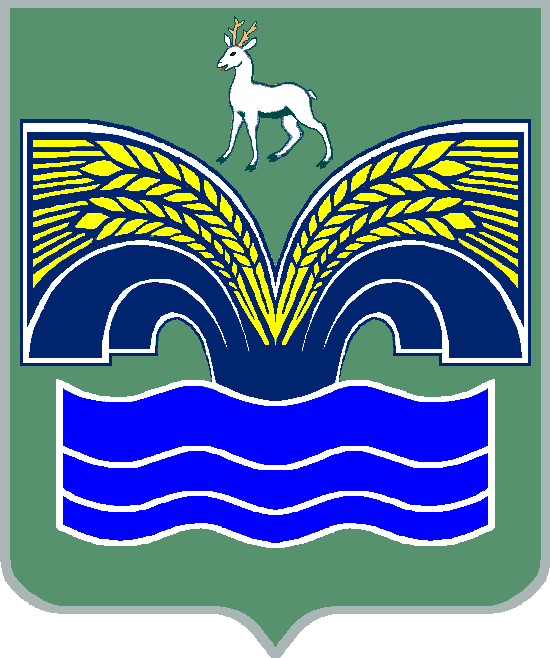 СЕЛЬСКОГО ПОСЕЛЕНИЯ НОВЫЙ БУЯНМУНИЦИПАЛЬНОГО РАЙОНА КРАСНОЯРСКИЙСАМАРСКОЙ ОБЛАСТИЧЕТВЕРТОГО СОЗЫВАРЕШЕНИЕ от 28 декабря 2020 года № 32О внесении изменений и дополнений в решение Собрания представителей сельского поселения Новый Буян от 25.12.2019 г. № 52 «О бюджете сельского поселения Новый Буян муниципального района Красноярский Самарской области на 2020 год и на плановый период 2021 и 2022 годов»           Заслушав информацию специалиста по бюджету сельского поселения Новый Буян Иванова И.В. о внесении изменений и дополнений в решение Собрания представителей сельского поселения Новый Буян от 25.12.2019г. № 52 "О бюджете сельского поселения Новый Буян муниципального района Красноярский на 2020 год и на плановый период 2021 и 2022 годов", Собрание представителей сельского поселения Новый Буян муниципального района Красноярский Самарской области РЕШИЛО:      1.  Внести в решение Собрания представителей сельского поселения Новый Буян от 25.12.2019г. № 52 "О бюджете сельского поселения Новый Буян муниципального района Красноярский на 2020 год и на плановый период 2021 и 2022 годов" (с изменениями от 31.01.2020 № 01, 24.03.2020 № 11; 30.03.2020 № 14; 28.04.2020 № 18; 28.05.2020 № 21, 25.06.2020 № 29, 29.06.2020 № 30, 20.07.2020 № 34; 28.07.2020 № 36; 28.09.2020 № 11; 21.10.2020 № 13; 26.10.2020 № 16; 09.12.2020 № 26; 24.12.2020 № 27) следующие изменения и дополнения:      1) пункт 1 изложить в следующей редакции:     «1. Утвердить основные характеристики бюджета сельского поселения Новый Буян муниципального района Красноярский Самарской области (далее местный бюджет) на 2020 год:общий объем доходов – 38 552 тыс. рублей;общий объем расходов – 41 022 тыс. рублей;дефицит – 2 470 тыс. рублей2) приложение № 3 изложить в редакции согласно приложению № 1 к настоящему решению;3) приложение № 5 изложить в редакции согласно приложению № 2 к настоящему решению;4) приложение № 7 изложить в редакции согласно приложению № 3 к настоящему решению;6) приложение № 9 изложить в редакции согласно приложению № 4 к настоящему решению;2.  Опубликовать настоящее решение в районной газете «Красноярский вестник».3. Настоящее решение вступает в силу с момента официального опубликования.ПРИЛОЖЕНИЕ 1к решению Собрания представителейсельского поселения Новый Буян от 28 декабря 2020 года № 32ПРИЛОЖЕНИЕ 3к решению Собрания представителейсельского поселения Новый Буян от 25 декабря 2019 года № 52Объем поступлений доходов по основным источникам сельского поселения Новый Буян на 2020 годПРИЛОЖЕНИЕ 2                                                                                                                     к решению Собрания представителей                                                                                                                      сельского поселения Новый Буян                                                                                                                       от 28 декабря 2020 года № 32                                          ПРИЛОЖЕНИЕ 5                                     к решению Собрания представителей                                      сельского поселения Новый Буян                                           от 25 декабря 2019 года № 52Ведомственная структура расходов бюджета поселения на 2020 год                                                                                                                      ПРИЛОЖЕНИЕ 3                                                                                                                     к решению Собрания представителей                                                                                                                      сельского поселения Новый Буян                                                                                                                     от 28 декабря 2020 года № 32                                     ПРИЛОЖЕНИЕ 7                                     к решению Собрания представителей                                         сельского поселения Новый Буян                                           от 25 декабря 2019 года № 52Распределение бюджетных ассигнований по разделам, подразделам, целевым статьям (муниципальным программам и непрограммным направлениям деятельности), группам и подгруппам видов расходов классификации расходов бюджета поселения на 2020 год                                      ПРИЛОЖЕНИЕ 4                                     к решению Собрания представителей                                        сельского поселения Новый Буян                                           от 28 декабря 2020 года № 32                                              ПРИЛОЖЕНИЕ 9                                     к решению Собрания представителей                                      сельского поселения Новый Буян                                          от 25 декабря 2019 года № 52Источники внутреннего финансирования дефицита местного бюджета на 2020 годПредседатель Собрания представителей сельского поселения Новый Буян муниципального района Красноярский Самарской области _______________ И.Ю. ГореловаГлава сельского поселения Новый Буянмуниципального районаКрасноярский Самарской области_______________ Е.Г. ТихоноваКод бюджетной классификацииНаименование доходаСумма,(тыс. руб.)000 100 00000 00 0000 000Налоговые и неналоговые доходы11 023000 101 00000 00 0000 000Налоги на прибыль, доходы2 771000 101 02000 01 0000 110Налог на доходы физических лиц2 771000 103 00000 00 0000 000Налоги на товары (работы, услуги), реализуемые на территории Российской Федерации3 765000 103 02231 01 0000 110Доходы от уплаты акцизов на дизельное топливо, подлежащие распределению между бюджетами субъектов Российской Федерации и местными бюджетами с учетом установленных дифференцированных нормативов отчислений в местные бюджеты (по нормативам, установленным федеральным законом о федеральном бюджете в целях формирования дорожных фондов субъектов Российской Федерации)1 364000 103 02241 01 0000 110Доходы от уплаты акцизов на моторные масла для дизельных и (или) карбюраторных (инжекторных) двигателей, подлежащие распределению между бюджетами субъектов Российской Федерации и местными бюджетами с учетом установленных дифференцированных нормативов отчислений в местные бюджеты (по нормативам, установленным федеральным законом о федеральном бюджете в целях формирования дорожных фондов субъектов Российской Федерации)9000 103 02251 01 0000 110Доходы от уплаты акцизов на автомобильный бензин, подлежащие распределению между бюджетами субъектов Российской Федерации и местными бюджетами с учетом установленных дифференцированных нормативов отчислений в местные бюджеты (по нормативам, установленным федеральным законом о федеральном бюджете в целях формирования дорожных фондов субъектов Российской Федерации)2 645000 103 02261 01 0000 110Доходы от уплаты акцизов на прямогонный бензин, подлежащие распределению между бюджетами субъектов Российской Федерации и местными бюджетами с учетом установленных дифференцированных нормативов отчислений в местные бюджеты (по нормативам, установленным федеральным законом о федеральном бюджете в целях формирования дорожных фондов субъектов Российской Федерации)- 253000 105 03000 01 0000 110Единый сельскохозяйственный налог14000 105 03010 01 1000 110Единый сельскохозяйственный налог (сумма платежа (перерасчеты, недоимка и задолженность по соответствующему платежу, в том числе по отмененному)14000 106 00000 00 0000 000Налоги на имущество4 276000 106 01000 00 0000 110Налог на имущество физических лиц976000 106 06000 00 0000 110Земельный налог3 300000 111 00000 00 0000 000Доходы от использования имущества, находящегося в государственной и муниципальной собственности100000 111 05000 00 0000 120Доходы, получаемые в виде арендной либо иной платы за передачу в возмездное пользование государственного и муниципального имущества (за исключением имущества бюджетных и автономных учреждений, а также имущества государственных и муниципальных унитарных предприятий, в том числе казенных)64000 111 09000 00 0000 120Прочие доходы от использования имущества и прав, находящихся в государственной и муниципальной собственности (за исключением имущества бюджетных и автономных учреждений, а также имущества государственных и муниципальных унитарных предприятий, в том числе казенных)36000 114 00000 00 0000 000Доходы от продажи материальных и нематериальных активов38000 114 06025 10 0000 430Доходы от продажи земельных участков, находящихся в собственности сельских поселений (за исключением земельных участков муниципальных бюджетных и автономных учреждений)38000 116 00000 00 0000 000Штрафы, санкции, возмещение ущерба45000 116 01070 01 0000 140Административные штрафы, установленные главой 7 Кодекса Российской Федерации об административных правонарушениях, за административные правонарушения в области охраны собственности10000 116 07090 10 0000 140Иные штрафы, неустойки, пени, уплаченные в соответствии с законом или договором в случае неисполнения или ненадлежащего исполнения обязательств перед муниципальным органом, (муниципальным казенным учреждением) сельского поселения35000 117 00000 00 0000 000Прочие неналоговые доходы14000 117 05050 10 0000 180Прочие неналоговые доходы бюджетов сельских поселений14000 200 00000 00 0000 000Безвозмездные поступления27 529000 202 00000 00 0000 000Безвозмездные поступления от других бюджетов бюджетной системы Российской Федерации27 509000 202 10000 00 0000 150Дотации бюджетам бюджетной системы Российской Федерации 3 790000 202 16001 10 0000 150Дотации бюджетам сельских поселений на выравнивание бюджетной обеспеченности из бюджетов муниципальных районов3 790000 202 20000 00 0000 150Субсидии бюджетам бюджетной системы Российской Федерации (межбюджетные субсидии)  22 472000 202 20041 10 0000 150Субсидии бюджетам сельских поселений на строительство, модернизацию, ремонт и содержание автомобильных дорог общего пользования, в том числе дорог в поселениях (за исключением автомобильных дорог федерального значения)10 049000 202 25576 10 0000 150Субсидии бюджетам сельских поселений на обеспечение комплексного развития сельских территорий5 824000 202 27576 10 0000 150Субсидии бюджетам сельских поселений на софинансирование капитальных вложений в объекты государственной (муниципальной) собственности в рамках обеспечения комплексного развития сельских территорий6 599000 202 30000 00 0000 150Субвенции бюджетам бюджетной системы Российской Федерации 236000 202 35118 10 0000 150Субвенции бюджетам поселений на осуществление первичного воинского учета на территориях, где отсутствуют военные комиссариаты236000 202 40000 00 0000 150Иные межбюджетные трансферты1 011000 202 40014 10 0000 150Межбюджетные трансферты, передаваемые бюджетам сельских поселений из бюджетов муниципальных районов на осуществление части полномочий по решению вопросов местного значения в соответствии с заключенным соглашением186000 202 49999 10 0000 150Прочие межбюджетные трансферты, передаваемые бюджетам сельских поселений825000 207 00000 00 0000 000Прочие безвозмездные поступления20000 207 05020 10 0000 150Поступления от денежных пожертвований предоставляемые физическими лицами получателям средств бюджетов сельских поселений20Всего доходов:38 552КодНаименование главного распорядителя средств бюджета поселенияРазделПодразделЦелевая статья расходовВид расходовСумма(тыс. руб.)Сумма(тыс. руб.)КодНаименование главного распорядителя средств бюджета поселенияРазделПодразделЦелевая статья расходовВид расходовВсегоВ т.ч. за счет безвозмездных поступлений365Администрация сельского поселения Новый Буян муниципального района Красноярский Самарской области365Общегосударственные вопросы01004 910365Функционирование высшего должностного лица субъекта Российской Федерации и муниципального образования0102772365Непрограммные направления расходов бюджета поселения 01029800000000772365Расходы на выплаты персоналу государственных (муниципальных) органов01029800000000120772365Функционирование Правительства Российской Федерации, высших исполнительных органов государственной власти субъектов Российской Федерации, местных администраций01043 434365Непрограммные направления расходов бюджета поселения 010498000000003 434365Расходы на выплаты персоналу государственных (муниципальных) органов010498000000001202 545365Иные закупки товаров, работ и услуг для обеспечения государственных (муниципальных) нужд01049800000000240861365Иные межбюджетные трансферты0104980000000054027365Уплата налогов, сборов и иных платежей010498000000008501365Обеспечение деятельности финансовых, налоговых и таможенных органов и органов финансового (финансово-бюджетного) надзора0106107365Непрограммные направления расходов бюджета поселения 01069800000000107365Иные межбюджетные трансферты01069800000000540107365Обеспечение проведение выборов и референдумов0107317365Непрограммные направления расходов бюджета поселения 01079800000000317365Специальные расходы01079800000000880317365Другие общегосударственные вопросы0113280365Непрограммные направления расходов бюджета поселения 01139800000000280365Иные закупки товаров, работ и услуг для обеспечения государственных (муниципальных) нужд011398000000002406365Иные межбюджетные трансферты01139800000000540274365Национальная оборона0200236236365Мобилизационная и вневойсковая подготовка0203236236365Непрограммные направления расходов бюджета поселения02039800000000236236365Расходы на выплаты персоналу государственных (муниципальных) органов02039800000000120214214365Иные закупки товаров, работ и услуг для обеспечения государственных (муниципальных) нужд020398000000002402222365Национальная экономика0400 14 00010 235365Сельское хозяйство и рыболовство0405186186365Непрограммные направления расходов бюджета поселения04059800000000186186365Иные закупки товаров, работ и услуг для обеспечения государственных (муниципальных) нужд04059800000000240186186365Дорожное хозяйство (дорожные фонды)040913 81410 049365Муниципальная программа «Модернизация и развитие автомобильных дорог общего пользования местного значения в сельском поселении Новый Буян муниципального района Красноярский Самарской области на 2018-2020 годы»0409010000000010 0809 727365Иные межбюджетные трансферты0409010000000054010 0809 727365Непрограммные направления расходов бюджета поселения040998000000003 734322365Иные закупки товаров, работ и услуг для обеспечения государственных (муниципальных) нужд040998000000002403 734322365Жилищно-коммунальное хозяйство050016 73812 423365Жилищное хозяйство05 0172365Непрограммные направления расходов бюджета поселения05 01980000000072365Уплата налогов, сборов и иных платежей0501980000000085072365Коммунальное хозяйство05026 6006 599365Непрограммные направления расходов бюджета поселения050298000000006 6006 599365Иные межбюджетные трансферты050298000000005406 6006 599365Благоустройство050310 0665 824365Непрограммные направления расходов бюджета поселения 0503980000000010 0665 824365Иные закупки товаров, работ и услуг для обеспечения государственных (муниципальных) нужд050398000000002404 005365Иные межбюджетные трансферты050398000000005406 0465 824365Уплата налогов, сборов и иных платежей0503980000000085015365Образование07008365Молодежная политика 07078365Непрограммные направления расходов бюджета поселения 070798000000008365Иные закупки товаров, работ и услуг для обеспечения государственных (муниципальных) нужд070798000000002408365Культура, кинематография 08004 587365Культура08014 587365Непрограммные направления расходов бюджета поселения 080198000000004 587365Иные межбюджетные трансферты080198000000005404 581365Уплата налогов, сборов и иных платежей080198000000008506365Социальная политика1000444365Пенсионное обеспечение1001268365Непрограммные направления расходов бюджета поселения10019800000000268365Публичные нормативные социальные выплаты гражданам10019800000000310268365Охрана семьи и детства1004176365Непрограммные направления расходов бюджета поселения 10049800000000176365Иные закупки товаров, работ и услуг для обеспечения государственных (муниципальных) нужд10049800000000240176365Физическая культура и спорт110030365Массовый спорт110230365Непрограммные направления расходов бюджета поселения1102980000000030365Иные закупки товаров, работ и услуг для обеспечения государственных (муниципальных) нужд1102980000000024030365Средства массовой информации120069365Периодическая печать и издательства120269365Непрограммные направления расходов бюджета поселения 1202980000000069365Иные межбюджетные трансферты1202980000000054069365Итого:41 02222 894Наименование главного распорядителя средств бюджета поселенияРазделПодразделЦелевая статья расходовВид расходовСумма(тыс. руб.)Сумма(тыс. руб.)Наименование главного распорядителя средств бюджета поселенияРазделПодразделЦелевая статья расходовВид расходовВсегоВ т.ч. за счет безвозмездных поступленийОбщегосударственные вопросы01004 910Функционирование высшего должностного лица субъекта Российской Федерации и муниципального образования0102772Непрограммные направления расходов бюджета поселения 01029800000000772Расходы на выплаты персоналу государственных (муниципальных) органов01029800000000120772Функционирование Правительства Российской Федерации, высших исполнительных органов государственной власти субъектов Российской Федерации, местных администраций01043 434Непрограммные направления расходов бюджета поселения 010498000000003 434Расходы на выплаты персоналу государственных (муниципальных) органов010498000000001202 545Иные закупки товаров, работ и услуг для обеспечения государственных (муниципальных) нужд01049800000000240861Иные межбюджетные трансферты0104980000000054027Уплата налогов, сборов и иных платежей010498000000008501Обеспечение деятельности финансовых, налоговых и таможенных органов и органов финансового (финансово-бюджетного) надзора0106107Непрограммные направления расходов бюджета поселения 01069800000000107Иные межбюджетные трансферты01069800000000540107Обеспечение проведение выборов и референдумов0107317Непрограммные направления расходов бюджета поселения 01079800000000317Специальные расходы01079800000000880317Другие общегосударственные вопросы0113280Непрограммные направления расходов бюджета поселения 01139800000000280Иные закупки товаров, работ и услуг для обеспечения государственных (муниципальных) нужд011398000000002406Иные межбюджетные трансферты01139800000000540274Национальная оборона0200236236Мобилизационная и вневойсковая подготовка0203236236Непрограммные направления расходов бюджета поселения02039800000000236236Расходы на выплаты персоналу государственных (муниципальных) органов02039800000000120214214Иные закупки товаров, работ и услуг для обеспечения государственных (муниципальных) нужд020398000000002402222Национальная экономика040014 00010 235Сельское хозяйство и рыболовство0405186186Непрограммные направления расходов бюджета поселения04059800000000186186Иные закупки товаров, работ и услуг для обеспечения государственных (муниципальных) нужд04059800000000240186186Дорожное хозяйство (дорожные фонды)040913 81410 049Муниципальная программа «Модернизация и развитие автомобильных дорог общего пользования местного значения в сельском поселении Новый Буян муниципального района Красноярский Самарской области на 2018-2020 годы»0409010000000010 0809 727Иные межбюджетные трансферты0409010000000054010 0809 727Непрограммные направления расходов бюджета поселения040998000000003 734322Иные закупки товаров, работ и услуг для обеспечения государственных (муниципальных) нужд040998000000002403 734322Жилищно-коммунальное хозяйство050016 73812 423Жилищное хозяйство05 0172Непрограммные направления расходов бюджета поселения05 01980000000072Уплата налогов, сборов и иных платежей0501980000000085072Коммунальное хозяйство05026 6006 599Непрограммные направления расходов бюджета поселения050298000000006 6006 599Иные межбюджетные трансферты050298000000005406 6006 599Благоустройство050310 0665 824Непрограммные направления расходов бюджета поселения 0503980000000010 0665 824Иные закупки товаров, работ и услуг для обеспечения государственных (муниципальных) нужд050398000000002404 005Иные межбюджетные трансферты050398000000005406 0465 824Уплата налогов, сборов и иных платежей0503980000000085015Образование07008Молодежная политика 07078Непрограммные направления расходов бюджета поселения 070798000000008Иные закупки товаров, работ и услуг для обеспечения государственных (муниципальных) нужд070798000000002408Культура, кинематография 08004 587Культура08014 587Непрограммные направления расходов бюджета поселения 080198000000004 587Иные межбюджетные трансферты080198000000005404 581Уплата налогов, сборов и иных платежей080198000000008506Социальная политика1000444Пенсионное обеспечение1001268Непрограммные направления расходов бюджета поселения10019800000000268Публичные нормативные социальные выплаты гражданам10019800000000310268Охрана семьи и детства1004176Непрограммные направления расходов бюджета поселения 10049800000000176Иные закупки товаров, работ и услуг для обеспечения государственных (муниципальных) нужд10049800000000240176Физическая культура и спорт110030Массовый спорт110230Непрограммные направления расходов бюджета поселения1102980000000030Иные закупки товаров, работ и услуг для обеспечения государственных (муниципальных) нужд1102980000000024030Средства массовой информации120069Периодическая печать и издательства120269Непрограммные направления расходов бюджета поселения 1202980000000069Иные межбюджетные трансферты1202980000000054069Итого:41 02222 894Код администратораКод источника финансированияНаименование кода группы, подгруппы, статьи, вида источника финансирования дефицита бюджета, кода классификации операций сектора муниципального управления, относящихся к источникам финансирования дефицита местного бюджетаСумма, (тыс. руб.)36501000000000000000Источники внутреннего финансирования дефицита бюджетов2 47036501050000000000000Изменение остатков средств на счетах по учету средств бюджетов2 47036501050000000000500Увеличение остатков средств бюджетов- 38 55236501050200000000500Увеличение прочих остатков средств бюджетов- 38 55236501050201000000510Увеличение прочих остатков денежных средств бюджетов- 38 55236501050201100000510Увеличение прочих остатков денежных средств бюджетов сельских поселений- 38 55236501050000000000600Уменьшение остатков средств бюджетов41 02236501050200000000600Уменьшение прочих остатков средств бюджетов41 02236501050201000000610Уменьшение прочих остатков денежных средств бюджетов41 02236501050201100000610Уменьшение прочих остатков денежных средств бюджетов сельских поселений41 022